Verkenners 209e presenteren u: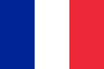 Pasta avondBeste ouders, familieleden, sympathisanten…Wij bij de verkenners organiseren een fantastische pasta avond ten voordele van ons buitenlands kamp naar Frankrijk. Deze super gezellige avond gaat door op 2 maart 2019, en gaat door in de bar van de scouts zelf (Daverlostraat 140, 8310 Assebroek) De prijs voor een volwassene bedraagt 14 euro, en voor een kind (t.e.m. 12 jaar) 10 euro.
In deze prijs zit namelijk het volgende: een lekker aperitiefje, pasta à volonté en een heerlijk dessert. Bij de pasta zijn er 3 soorten sauzen te verkrijgen, waaronder 1 vegetarische saus. Dat wordt dus duidelijk smullen! Je kan je inschrijven door het onderstaande strookje in te vullen, of een mailtje te sturen naar verkenners@vrijbuiters.be , dit liefst voor 23 februari 2019 
Hopelijk zien we jullie daar! (Zo niet, wij verkopen ook nog steunkaarten ) Gelieve het correcte bedrag te storten op BE37 3630 9261 4428 of het geld cash af te geven bij de verkennertak.Vriendelijke groeten Verkenners!Inschrijving Pasta avond:Naam: ………………………………………………………………………………………………………Komt met ………… volwassenen (14euro/persoon)  en ……….. kinderen (10euro/persoon)  naar de Pasta avond op 2 maart waaronder … personen vegetarisch eten.(Gelieve dit in te dienen ten laatste 23 februari) 